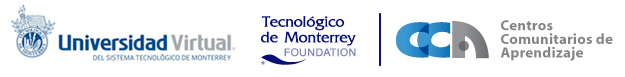 Formato de solicitud para donativo de equipo de cómputoDatos de identificaciónDatos de identificaciónNombre de la organización:Giro de la organización:Sitio web:Teléfono:Nombre de la persona de contacto:Correo electrónico:Interés en donarInterés en donarCantidad de equipos:Tipo de equipo:Nuevo (   )    Usado (   )Marca:Características técnicas:Valor ($):Requiere recibo deducible:Si (   )    No (   )RFC de la empresa: